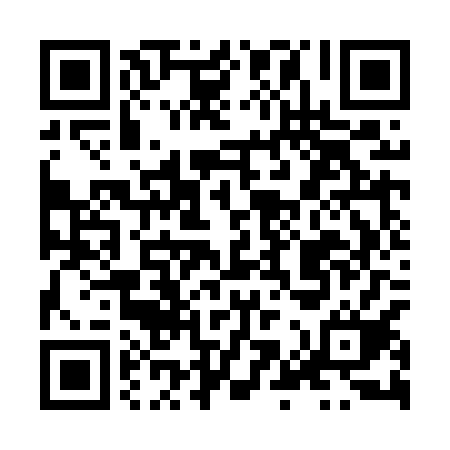 Ramadan times for Kolonia Lysow, PolandMon 11 Mar 2024 - Wed 10 Apr 2024High Latitude Method: Angle Based RulePrayer Calculation Method: Muslim World LeagueAsar Calculation Method: HanafiPrayer times provided by https://www.salahtimes.comDateDayFajrSuhurSunriseDhuhrAsrIftarMaghribIsha11Mon3:583:585:5211:393:315:275:277:1412Tue3:563:565:5011:393:325:295:297:1613Wed3:533:535:4711:383:345:315:317:1814Thu3:513:515:4511:383:355:325:327:2015Fri3:483:485:4311:383:375:345:347:2216Sat3:463:465:4011:383:385:365:367:2417Sun3:433:435:3811:373:395:385:387:2618Mon3:403:405:3611:373:415:395:397:2819Tue3:383:385:3311:373:425:415:417:3020Wed3:353:355:3111:363:445:435:437:3221Thu3:323:325:2911:363:455:455:457:3422Fri3:303:305:2611:363:465:465:467:3623Sat3:273:275:2411:363:485:485:487:3824Sun3:243:245:2211:353:495:505:507:4025Mon3:223:225:1911:353:505:525:527:4226Tue3:193:195:1711:353:525:535:537:4427Wed3:163:165:1511:343:535:555:557:4728Thu3:133:135:1211:343:545:575:577:4929Fri3:103:105:1011:343:565:595:597:5130Sat3:073:075:0811:333:576:006:007:5331Sun4:054:056:0512:334:587:027:028:551Mon4:024:026:0312:335:007:047:048:582Tue3:593:596:0112:335:017:067:069:003Wed3:563:565:5812:325:027:077:079:024Thu3:533:535:5612:325:037:097:099:055Fri3:503:505:5412:325:057:117:119:076Sat3:473:475:5112:315:067:127:129:097Sun3:443:445:4912:315:077:147:149:128Mon3:413:415:4712:315:087:167:169:149Tue3:383:385:4512:315:107:187:189:1710Wed3:343:345:4212:305:117:197:199:19